Supersize Programme for:  Insert Group Name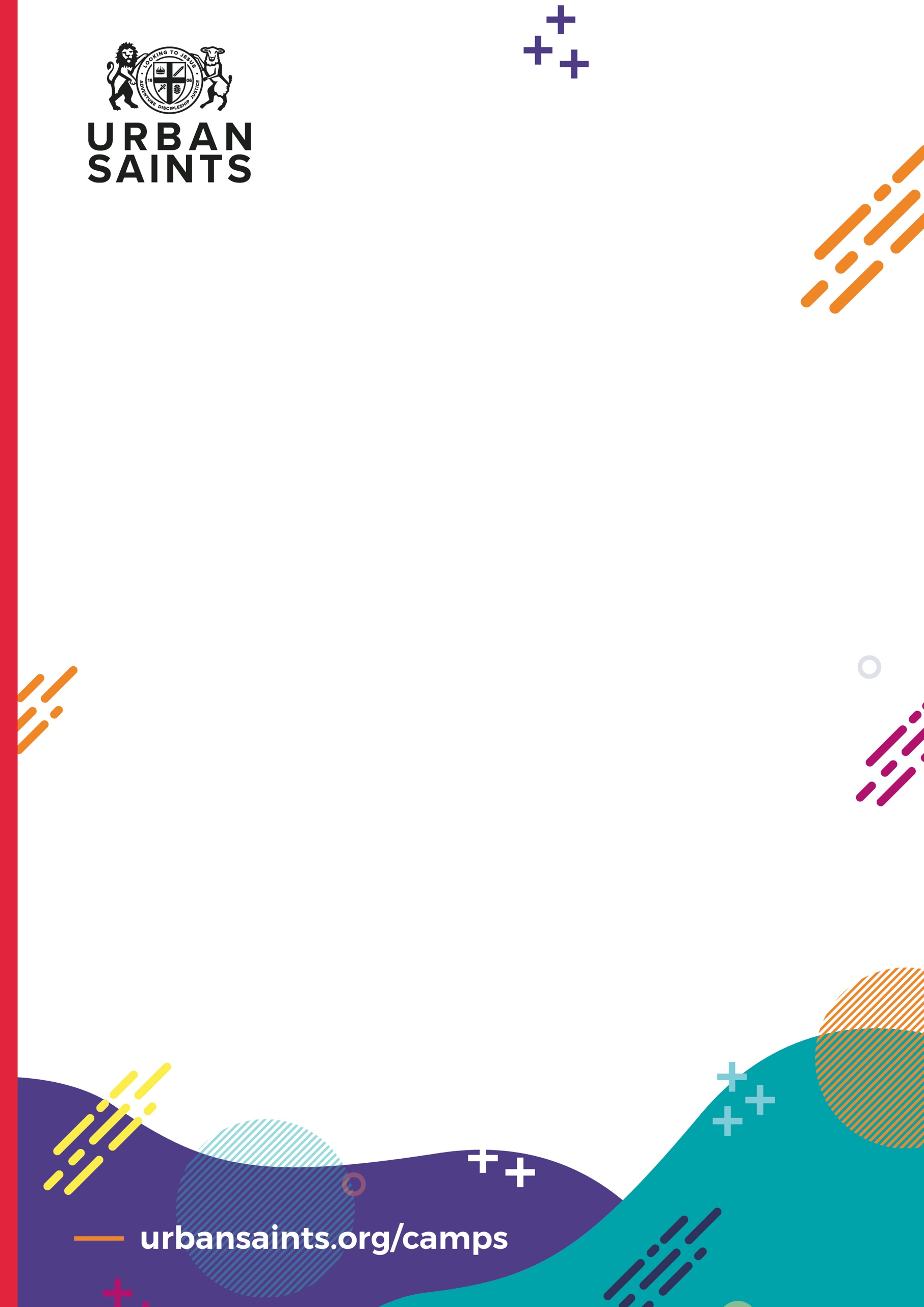 Extra InformationSpace to include any items the young people might need and who to contact if they have any questions (etc!)TimeActivityZoom links/web-linksNotes9amBreakfast 10amGet Moving. Activities and challenges to get you energised for the day ahead11amFaith not Fear: Teaching Session 112pmLunch1pmPhoto Challenge - get out, about and creative2pm Free time 3pmPick 'n' mix Group Time. Chance to try some baking, get crafty or try out some activities4pmZoom Games Play a few of our brand new games together5pmFaith not Fear: Teaching Session 26pmDinner 7pmMovie night. Don't forget the popcorn! 9pmHot chocolate, campfire oranges & chat, to wrap up the day 